КАЗАХСКИЙ НАЦИОНАЛЬНЫЙ МЕДИЦИНСКИЙ УНИВЕРСИТЕТ ИМЕНИ С.Д. АСФЕНДИЯРОВА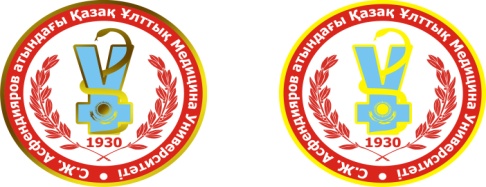 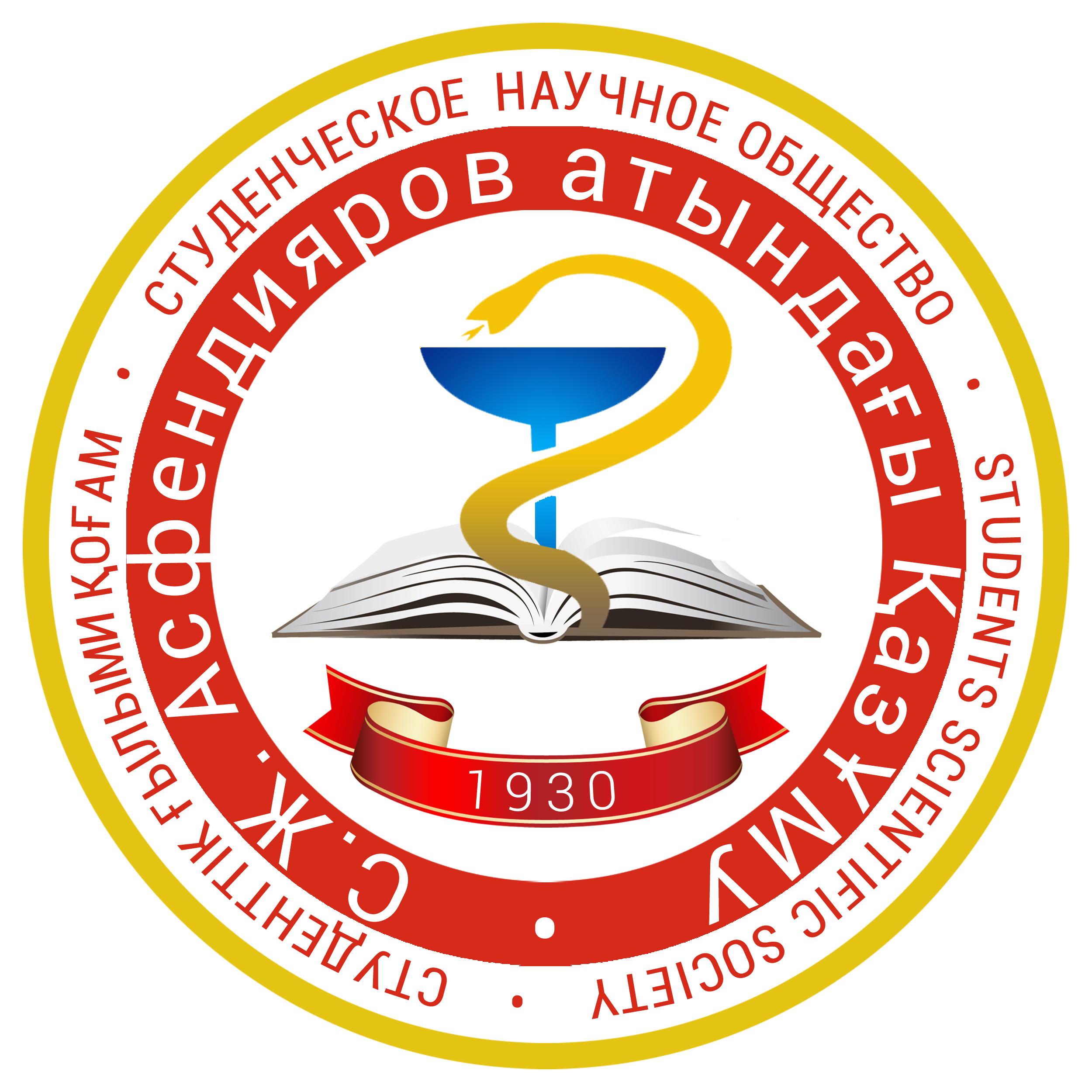 СТУДЕНЧЕСКОЕ НАУЧНОЕ ОБЩЕСТВОУВАЖАЕМЫЕ КОЛЛЕГИ !Студенческое Научное Общество КазНМУ имени С.Д. Асфендиярова приглашает Вас 21-22 апреля 2016 года принять участие в III Международной научно-практической конференции «Наука и медицина: современный взгляд молодежи» посвященной 25-летию Независимости Республики Казахстан.Цель конференции – активизация научно-исследовательской деятельности студентов и молодых ученых, способствование расширению их научного кругозора и связей между различными научными направлениями, обмен актуальной информацией, выявление и развитие инновационного потенциала молодежи.К участию в конференции приглашаются студенты, интерны, резиденты, ординаторы, аспиранты, молодые ученые (в возрасте до 35 полных лет).В рамках конференции также состоится заседание отдела медицины и биомедицины Малой Академии Наук Республики Казахстан (работы школьников, студентов колледжей).Рабочие языки конференции: казахский, русский, английский. Форма участия в конференции: Устный доклад и публикация тезисаПостерный доклад и публикация тезисаТолько публикация тезисаОсновные научные направления конференции:Внутренние болезниХирургические болезни, анестезиология и реаниматологияПедиатрия Фармация и фармакологияСтоматологияАкушерство и гинекологияНеврология, психиатрия и наркологияГигиена и экологияМорфологические дисциплиныОбщественное здравоохранениеИсследования в сестринском делеОнкология, лучевая диагностика и терапияФундаментальные дисциплиныИммунология, инфекционная патология, эпидемиологияВ ходе подготовки конференции возможна коррекция планируемых секций с учетом числа подаваемых заявок и пожеланий участников.Оргкомитетом конференции будут отобраны заявки на устные доклады и тезисы по самостоятельно выполненным и законченным научно-исследовательским работам. Литературные обзоры рассматриваться не будут. Продолжительность устного выступления 5 минут. Требования к оформлению постерного доклада указаны в Приложении №2. Изготовление постерного доклада производится за счёт средств автора. Материалы конференции будут опубликованы в специальном выпуске студенческого электронного журнала «International Student’s Journal of Medicine». Электронная версия журнала будет размещена на официальном сайте КазНМУ имени С.Д. Асфендиярова www.kaznmu.kz, официальном сайте журнала isjm.kaznmu.kz, на сайте СНО КазНМУ имени С.Д. Асфендиярова nirs.kaznmu.kz, в сообществе СНО КазНМУ Вконтакте vk.com/snokaznmu. Для участия в конференции необходимо: Пройти по ссылке: https://sno-i-smu-kaznmu.timepad.ru/event/278435/заполнить онлайн-заявку на участие в конференции (см. Приложение №3); оформить и подать в соответствии с требованиями тезис (см. Приложение №1, №4) на электронную почту: orgkomitet-2016@mail.ruтакже необходимо отправить отсканированный вариант тезиса (в формате jpg или pdf) с подписями всех авторов и визой «в печать» заведующего кафедрой, на электронную почту оргкомитета конференции orgkomitet-2016@mail.ru После поступления Ваших материалов Оргкомитет вышлет Вам приглашение и сообщит дополнительную информацию об участии в конференции.Заявки на участие принимаются до 20 марта 2016 года.Участие в конференции и публикация тезисов - бесплатно. Расходы на проезд и питание осуществляются за счет направляющей стороны. Возможно предоставление проживания в студенческом общежитии КазНМУ, а так же предоставление места в хостеле по сниженным ценам.		Место проведения конференции: Республика Казахстан, г. Алматы, ул. Толе би, 94. Казахский Национальный медицинский университет имени С.Д. Асфендиярова. Официальный сайт: www.kaznmu.kz ПРЕДВАРИТЕЛЬНАЯ ПРОГРАММА КОНФЕРЕНЦИИ20 АПРЕЛЯ 2016 – прибытие участников конференции, трансфер вокзал, аэропорт – гостиница и общежитие КазНМУ имени С.Д. Асфендиярова.1-Й ДЕНЬ, 21 АПРЕЛЯ 2016Краткая справка по первому дню: День посвящен открытию конференции, пленарному заседанию, мастер-классам и экскурсии по городу.2-Й ДЕНЬ, 22 АПРЕЛЯ 2016Краткая справка по второму дню: День посвящен секционным заседаниям по основным научным направлениям.23 АПРЕЛЯ 2014 Отъезд участников конференции, трансфер гостиница и общежитие КазНМУ имени С.Д. Асфендиярова - вокзал, аэропорт.Контактные данные оргкомитета:Группа организации научных мероприятий, СНО и СМУ КазНМУ имени С.Д. Асфендиярова. Главный специалист: Нуралина Маржан Ембергеновна. Специалист: Мухамеджанова Жадыра Маулетовна.Тел: +7 727 338 7090, вн (7129), E-mail: nirs@kaznmu.kzСтуденческое научное общество КазНМУ имени С.Д. Асфендиярова. Председатель: Абилхас Асылжан Акимханулы  Тел: +7 771 39094 08.E-mail: abilkhas.asylzhan@gmail.com. Электронная почта оргкомитета конференции orgkomitet-2016@mail.ru  Дополнительная информация на Официальных сайтах:КазНМУ имени С.Д. Асфендиярова www.kaznmu.kz, СНО КазНМУ имени С.Д. Асфендиярова nirs.kaznmu.kz, Группа СНО КазНМУ в Вконтакте vk.com/snokaznmu. ПРИЛОЖЕНИЕ №1ТРЕБОВАНИЯ К ОФОРМЛЕНИЮ ТЕЗИСА*Объем тезиса – не более 1 страницы (2500 символов (с пробелами).Тезис должен быть отпечатан на машинописных листах формата А4 (1 экземпляр), гарнитура Times New Roman, размер шрифта - 12, интервал - 1, абзацный отступ - 5 мм. Поля: левое - 20 мм, правое - 20 мм, верхнее - 20 мм, нижнее - 20 мм.Структура тезиса: название статьи заглавными буквами (по центру, жирным), ниже – курсивом - автор (соавторы) (ФИО, курс, факультет, название вуза, город, страна); ниже курсивом - научный руководитель (степень, ученое звание ФИО); ниже курсивом – кафедра. Через один интервал – текст тезиса. После текста тезиса через один интервал - список литературы (не более 5 источников). Источники выстроены в алфавитном порядке. Структура библиографической ссылки на статью - Автор, A. A., Автор, B. B., Автор, C. C. (год). Название статьи. Название журнала, Том, Номер, стр. Структура библиографической ссылки на книжные издания - Автор, A. A., Автор, B. B., Автор, C. C. (год). Название книги. Издательство, Город, Том, стр. В самом тексте следует указывать номер ссылки в квадратных скобках цифрами.Основной текст тезиса должен включать: Актуальность (краткое описание актуальности исследуемого вопроса); Цель и задачи (решение которых позволяет достичь цели); Материалы и методы исследования (описание методологии исследования); Результаты и обсуждения (интерпретация результатов). Выводы.При использовании результатов статистического анализа данных обязательным условием является указание использованного программного пакета и его версии, названий статистических методов, приведение описательных методов статистики и точных уровней значимости при проверке статистических гипотез. Для основных результатов исследования рекомендуется рассчитывать доверительные интервалы.Использование таблиц, графиков, диаграмм, иллюстраций в тексте тезиса не допускается.Редакция оставляет за собой право редактировать материалы тезиса. Небольшие исправления стилистического, номенклатурного или формального характера вносятся в тезис без согласования с автором.*Примечание: Тезис необходимо оформить в отдельном документе Microsoft Word, в названии файла указать фамилию участника и вид документа (например, Иванов-тезис.doc). Пример оформления тезиса – Приложение №5.ПРИЛОЖЕНИЕ №2ТРЕБОВАНИЯ К ОФОРМЛЕНИЮ ПОСТЕРНОГО ДОКЛАДА (СТЕНДА):В верхней части постера указываются название работы (заглавными буквами, без выделения, не более трех строк), авторы (ФИО, курс, факультет, название вуза, город, страна), научный руководитель (ФИО, ученое звание, степень, кафедра, название вуза, город, страна).Постерный доклад (стенд) должен содержать материал научной работы: цель исследования, методы и методология исследования, краткое резюме практической части, результаты работы в виде графика, таблицы, схемы, иллюстрации, диаграммы, рисунка (размер которых не должен превышать размера бумаги формата А4)Размер стенда: высота – 90 см, ширина – 130 см Размер используемого шрифта должен обеспечивать прочтение с расстояния 100см.ПРИЛОЖЕНИЕ №3ПРИМЕР ЗАПОЛНЕНИЯ ЗАЯВКИ НА УЧАСТИЕ В КОНФЕРЕНЦИИПРИЛОЖЕНИЕ №4ПРИМЕР ОФОРМЛЕНИЯ ТЕЗИСАОСОБЕННОСТИ ФУНКЦИОНАЛЬНОГО ИНДЕКСА ЭКГ В СПОРТЕД.А. Иванов, 5 курс, факультет «Общая медицина» Казахский Национальный медицинский университет имени С.Д. Асфендиярова г. Алматы, Республика КазахстанНаучный руководитель: д.м.н., проф. А.А. Омаров Кафедра нормальной физиологииТЕКСТ ТЕЗИСА ТЕКСТ ТЕЗИСА ТЕКСТ ТЕЗИСА  ТЕКСТ ТЕЗИСА ТЕКСТ ТЕЗИСАТЕКСТ ТЕЗИСА ТЕКСТ ТЕЗИСА ТЕКСТ ТЕЗИСА ТЕКСТ ТЕЗИСА  ТЕКСТ ТЕЗИСАТЕКСТ ТЕЗИСА ТЕКСТ ТЕЗИСА ТЕКСТ ТЕЗИСА ТЕКСТ ТЕЗИСА  ТЕКСТ ТЕЗИСАСПИСОК ЛИТЕРАТУРЫ:Автор, A. A., Автор, B. B., Автор, C. C. (год). Название статьи. Название журнала, Том, Номер, стр.Автор, A. A., Автор, B. B., Автор, C. C. (год). Название книги. Издательство, Город, Том, стр.Автор, A. A., Автор, B. B., Автор, C. C. (год). Название статьи. Название журнала, Том, Номер, стр.ВремяМероприятиеОписание мероприятияМесто проведения9.00-9.30Регистрация Регистрация участников конференцииХолл университетского театра «Concordia»9.30-10.30ОткрытиеПриветственные слова:Ректор КазНМУ имени С.Д. Асфендиярова Проректор по научной работе и инновациямДиректор НИИ ФПМ имени Б. АтчабароваПредседатель СНО КазНМУ имени С.Д. Асфендиярова Университетский театр «Concordia»10.30-12.00Пленарное заседание №1Лекции визитинг-профессоров Университетский театр «Concordia»12.00-13.00Перерыв на обедСтуденческая столовая КазНМУ13.00-15.00Мастер-классыМастер-классы по выборуЦентр практических навыков имени К.Кожаканова15.00-17.00Экскурсия по городуЭкскурсия по основным достопримечательностям г. АлматыГ. АлматыВремяМероприятиеОписание мероприятияМесто проведения9.00-10.00Регистрация Регистрация участников секционных заседанийУчебные аудитории КазНМУ имени С.Д. Асфендиярова10.00-13.00Секционные заседанияСекционные заседания по основным научным направлениямУчебные аудитории КазНМУ имени С.Д. Асфендиярова13.00-14.00Перерыв на обедСтуденческая столовая КазНМУ14.00-15.00Пленарное заседание №2Награждение победителей. Закрытие конференции.Зал Славы КазНМУ имени С.Д. АсфендияроваФИО участника (полностью)Иванов Дмитрий АлексеевичДолжность (студент/молодой ученый)СтудентДата рождения и возраст (ДД.ММ.ГГ - NN лет)14.12.92г. – 22 годаПол (муж/жен)МужКурс, факультет (для студентов); Должность, направление (для молодых ученых)5 курс, факультет «Общая медицина»Название научной работыОсобенности функционального индекса ЭКГ в спортеФИО, ученая степень и звание научного руководителя А.А. Омаров, д.м.н, проф.КафедраКафедра нормальной физиологииУниверситет (полное наименование), город, странаКазахский Национальный медицинский университет имени С.Д. Асфендиярова, г. Алматы, Республика КазахстанФорма участия в конференции:Устный доклад и публикация тезисаПостерный доклад и публикация тезисаТолько публикация тезисаУстный доклад и публикация тезиса Секция:ТерапияХирургия, анестезиология и реаниматологияПедиатрия Фармация и фармакологияСтоматологияАкушерство и гинекологияНеврология, психиатрия и наркологияГигиена и экологияМорфологические дисциплиныОбщественное здравоохранениеИсследования в сестринском делеЛучевая диагностика и лечение, онкологияФундаментальные дисциплиныИммунология, инфекционная патология и эпидемиологияМорфологические дисциплиныЯзык выступления (Казахский/Русский/Английский)РусскийE-mail: Ivanov@yandex.ruКонтактный телефон для оперативной связи:+7 777 787 5555Необходимость бронирования места в студенческом общежитии КазНМУ (Да/Нет)Да